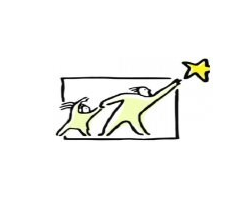 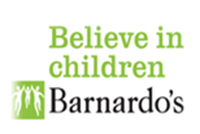 Yes 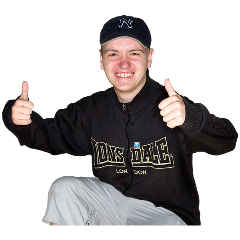 Not sure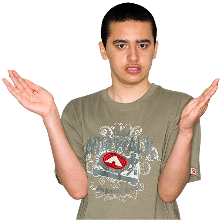 No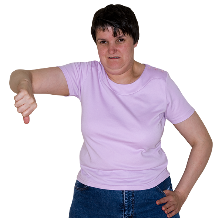 I know what anger isI know how to tell if I am feeling angryI have some ideas about how I can let my anger out safely I have some ideas about how I can feel calm again when I have felt angry 